企业名称01海南金盘智能科技股份有限公司01海南金盘智能科技股份有限公司01海南金盘智能科技股份有限公司01海南金盘智能科技股份有限公司01海南金盘智能科技股份有限公司联系人梁小姐联系电话13687593282邮箱lianghj@jst.com.cn招聘职位招聘人数岗位概述任职资格和条件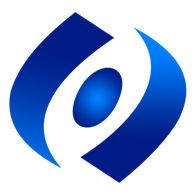 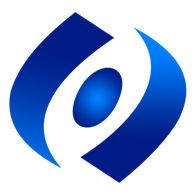 薪酬待遇备注设备维修专员2生产设备的维修及维护。大专及以上学历，机械及相关专业，年龄22~35岁；具备吃苦耐劳及团队协作精神，具有一定的抗压能力；熟悉机械原理、气动原理，液压原理，能够运用office及CAD绘图软件。3000-5000元/月企业名称02海南钧达汽车饰件股份有限公司02海南钧达汽车饰件股份有限公司02海南钧达汽车饰件股份有限公司02海南钧达汽车饰件股份有限公司02海南钧达汽车饰件股份有限公司联系人陈女士联系电话18789050767邮箱2416381485@qq.com招聘职位招聘人数岗位概述任职资格和条件薪酬待遇备注环安专员2负责组织实施、执行公司安全环保目标责任制，做好公司安全环境综合整治等工作。环境工程、安全工程等专业；
大专以上学历，22-35岁，男性。面议企业名称03海口保税建设发展有限公司03海口保税建设发展有限公司03海口保税建设发展有限公司03海口保税建设发展有限公司03海口保税建设发展有限公司联系人王女士联系电话15289749764邮箱cchappy55@126.com招聘职位招聘人数岗位概述任职资格和条件薪酬待遇备注文秘及党建1文秘、党建工作者。1、 大专以上学历；
2、 具有一定的文字功底，能熟练运用各种办公软件；
3、 吃苦耐劳，有较强的组织协调能力和沟通能力。面议企业名称04海南华夏消声器有限公司04海南华夏消声器有限公司04海南华夏消声器有限公司04海南华夏消声器有限公司04海南华夏消声器有限公司联系人王女士联系电话13807566308邮箱canjianjau@126.com招聘职位招聘人数岗位概述任职资格和条件薪酬待遇备注技术员1负责技术开发、实验室等工作。1、大专以上学历；2、男女不限；3、年龄22---40岁；4、思想品德端正，能吃苦耐劳；5、能熟练使用CAD等二维、三维画图工具、办公电脑软件等。3000-4000元/月企业名称05全兴工业（海南）有限公司05全兴工业（海南）有限公司05全兴工业（海南）有限公司05全兴工业（海南）有限公司05全兴工业（海南）有限公司联系人毛女士联系电话13519841030招聘职位招聘人数岗位概述任职资格和条件薪酬待遇备注成本会计11、编制会计凭证、核对应收账款账目；2、国税、地税税务业务的申报（增值税申报表、企业所得税申报表及代扣个人所得税、房产税、土地使用税等报表的申报）；3、公司费用预算的管控等；4、开具增值税发票。有会计证，性格开朗、外向、具有良好的沟通协调能力及抗压能力,应届毕业生（有经验者也可以），大专以上学历，海南户籍。3000-5000元/月资讯员1ERP以及服务器的日常维护。熟练使用SQL，对计算机网络软、硬件有一定的了解，能独立解决一般性常见故障，大专以上学历。3000-5000元/月销售助管师1主机厂订单处理人员。供应商物料采购订单沟通。男性优先，中专以上学历。3000-5000元/月企业名称06海南宇傲汽车配件有限公司06海南宇傲汽车配件有限公司06海南宇傲汽车配件有限公司06海南宇傲汽车配件有限公司06海南宇傲汽车配件有限公司联系人钟女士\周女士联系电话66803021邮箱86543903@qq.com招聘职位招聘人数岗位概述任职资格和条件薪酬待遇备注工艺员2负责冲压及焊装车间生产工艺、要求男性,30岁以下,大专以上学历.具备解决生产过程中有关的工艺技术和质量问题的能力；能熟练使用电脑编制技术文件、绘制技术图纸、传递技术信息等。面议企业名称07海南汽车小镇07海南汽车小镇07海南汽车小镇07海南汽车小镇07海南汽车小镇联系人黄女士联系电话36391111邮箱85259905@qq.com招聘职位招聘人数岗位概述任职资格和条件薪酬待遇备注财务实习生3大专以上学历，财务相关专业优先。大专生实习补助：1500元/月本科生实习补助：2000元/月车管业务受理 51、负责车管业务大厅办理车辆资料审核、制证；2、了解POS机刷卡操作。；3、负责车管大厅录入资料并统计；4、能够熟练使用电脑及办公设备。 大专以上学历，财务相关专业，女性身高160cm以上，男性身高170cm以上。2500元/月+餐补500元/月+绩效；
五险一金汽车服务业务经理11、根据公司整体经营目标及营销策略，负责推动公司相关业务开发（如汽车租赁、汽车金融、维保、新车上牌、二手车过户代办及发票代开等等相关业务；2、制定团队发展计划及岗位规划，并组织团队建设；3、负责开发汽车后市场业务，具有较强的新客户开发能力。20-40岁，身体健康；大专以上学历。5000元/月+餐补500元/月+提成；
五险一金网络策划 11、负责网站相关栏目频道的信息搜集、编辑、审校等工作；2、完成信息内容的策划和日常更新与维护；3、编写网站宣传资料及相关产品资料；4、收集、研究和处理网络读者的意见和反馈信息；5、配合责任编辑组织策划推广活动，并参与执行；6、协助完成频道管理与栏目的发展规划，促进网站知名度的提高；7、加强与内部相关部门和组织外部的沟通与协作。8、协助做好企业党建工作。1、编辑、出版、新闻、中文等相关专业大专或以上学历；2、有媒体编辑领域从业经验者优先； 3500-5000元/月餐补500元/月；五险一金企业名称08海南葫芦娃药业集团股份有限公司08海南葫芦娃药业集团股份有限公司08海南葫芦娃药业集团股份有限公司08海南葫芦娃药业集团股份有限公司08海南葫芦娃药业集团股份有限公司联系人李女士联系电话68654810邮箱275266779@qq.com招聘职位招聘人数岗位概述任职资格和条件薪酬待遇备注现场QA2负责生产车间生产现场各岗位质量监控工作。大专以上药学专业，在相同岗位工作1年以上，又GMP认证工作经验优先，能接受上晚班（12点），男士优先。面谈QC5理化QC，负责工艺用水检验、包材检验。大专以上药学相关专业，一年以上药厂实验室检验工作优先，熟悉药品常规实验。面谈药业信息员2负责协助药业公司GSP体系运作（文职工作）大专以上药学专业，一年以上医药公司相关工作经验，熟练运用办公软件和系统（千方百计、范恩系统）。面谈行政专员1负责协助处理保税厂区行政后勤事务（档案管理、员工食宿、后勤事务和人事事务）、协助做好企业党建工作。大专以上，专业不限，意向从事行政管理工作，女性优先，工作细致，服从管理安排。面谈采购1负责采购部五金配件、办公用品采购工作女士优先，热爱采购工作，有采购经验优先。面谈企业名称09海南中和药业股份有限公司09海南中和药业股份有限公司09海南中和药业股份有限公司09海南中和药业股份有限公司09海南中和药业股份有限公司联系人李女士联系电话0898-66805219邮箱2321722680@qq.com招聘职位招聘人数岗位概述任职资格和条件薪酬待遇备注车间操作工5负责公司车间技术操作工作。1、药学、设备相关专业，大专以上学历。2、善于学习，吃苦耐劳，愿意从基层做起。3500-4500元/月合成/纯化3负责原料药车间合成、纯化技术生产工。1、药学、设备相关专业，大专以上学历。2、善于学习，吃苦耐劳，愿意从基层做起。4000-5000元/月企业名称10海南亚洲制药股份有限公司10海南亚洲制药股份有限公司10海南亚洲制药股份有限公司10海南亚洲制药股份有限公司10海南亚洲制药股份有限公司联系人陈女士联系电话66775933邮箱18741631@qq.com招聘职位招聘人数岗位概述任职资格和条件薪酬待遇备注QA/QC21、药学或相关专业，大专及以上学历；有一年以上QA工作经验；2、吃苦耐劳，有上进心，善于学习，良好的团队合作能力与沟通能力；3、优秀应届毕业生可适当放宽条件；年龄35岁以下。3000-5000元/月仓库管理员11、物流管理、计算机相关专业，大专及以上学历；2、熟练使用Office系列办公软件；3、具备良好的沟通协调能力及团队合作精神；4、有药企相关物料管理经验者优先考虑；5、年龄35岁以下。3000-5000元/月前台文员11、大专及以上学历，专业不限；2、形象较好，气质佳，有亲和力，积极乐观，身高160cm以上；3、熟练操作办公软件；做事积极主动，自主学习能力强，有团队协作精神；年龄30岁以下。2500-4000元/月操作工41、高中、中专及以上学历，专业不限；2、吃苦耐劳，有上进心，服从安排；年龄35岁以下。2600-4000元/月企业名称11海南森祺制药有限公司11海南森祺制药有限公司11海南森祺制药有限公司11海南森祺制药有限公司11海南森祺制药有限公司联系人李小姐联系电话0898-66833220邮箱senqimed@126.com招聘职位招聘人数岗位概述任职资格和条件薪酬待遇备注产品经理11、负责相关产品领域最新的技术与产品发展动态收集；2、研究产品定位，制定产品政策，设计产品推广方案；3、负责策划产品品牌组合，为产品创新及技术改进提供思路和建议；4、负责产品相关领域专家的网络建设与推广；5、负责大型临床推广活动及学术活动的策划与实施指导；6、负责对营销队伍的产品知识培训与推广指导；7、为一线销售人员提供各种专业辅导，产品疑问解答等。 1、大专及以上学历，药学、临床医学专业；2、良好的沟通能力、表达能力和演讲技巧，普通话标准；3、身体健康，品貌端正，能胜任经常性的出差。面议QC1负责对进出厂产品、工艺用水、留样、稳定性样品等按标准进行理化检验等。1、药学相关专业大专以上学历；2、熟悉新版GMP法规，熟练药品检验分析知识； 熟练掌握理化分析的理论知识和操作或者微生物基础知识以及菌种鉴定知识；3、工作态度认真，工作主动，有上进心。（可接受实习生，工作地点：海口）面议充填主操1负责严格按照生产工艺规程及岗位操作SOP进行充填操作，确保操作符合生产工艺要求和质量标准，操作及过程中及时、正确填写生产操作记录和岗位辅助记录药学、制药工程相关专业中专及以上学历，一年以上充填岗位工作经验（工作地点：海口）。面议操作员5负责严格按照生产工艺规程及岗位操作SOP进行岗位操作，确保操作符合生产工艺要求和质量标准，操作及过程中及时、正确填写生产操作记录和岗位辅助记录药学、制药工程相关专业中专及以上学历，有填充、灌装、配液、灭菌、压片、制粒、铝塑岗位工作经验者优先考虑（可接受实习生，工作地点：海口）面议企业名称12海南全星制药有限公司12海南全星制药有限公司12海南全星制药有限公司12海南全星制药有限公司12海南全星制药有限公司联系人王女士联系电话66836025邮箱2546990564@qq.com招聘职位招聘人数岗位概述任职资格和条件薪酬待遇备注原料操作工51、掌握原料药合成工艺；2、熟悉药物分析以及仪器操作；3、熟悉原料药合成常见工艺和常见反应机理。男性，20-35岁，化工相关专业、能接受三班倒3000-5000元/月动力操作工4做好锅炉、冷水机组、空调空压、制水设备的运行工作；坚持节能降耗；保持设备及周围环境的卫生等。22-33岁，中专以上学历，能源及动力类相关专业，1年以上药厂工作经验，认真细心，能吃苦耐劳，责任心强。3000-5000元/月设备维修工61、负责公司设备机械的检查与维修的工作；2、订制保养计划建议，并按计划实施保养工作；3、根据库存情况提交备件采购申请表，负责备件的验收与急购备件的提交；4、指导操作工完成设备使用及简单保养工作；5、完成上级委派其他之任务。1、中专或以上学历，机械、电气、自动化相关专业；2、有一年左右工作经验，有药厂设备维修工作经验者优先；3、具备很强的责任心。3000-5000元/月成品仓管员11、负责成品的验收、保管、发货；2、及时、准确维护库存管理系统，确保仓库成品的账、卡、物三者一致。1、男性，大专以上学历，药学或物流管理相关专业；有药厂相关工作经验者优先；熟悉电报操作；2、熟悉成品仓库各类产品的品名、规格、型号、摆放位置、库存数量。3000-4000元/月企业名称13海南金城金抗制药有限公司13海南金城金抗制药有限公司13海南金城金抗制药有限公司13海南金城金抗制药有限公司13海南金城金抗制药有限公司联系人唐女士联系电话31352163邮箱1909014412@qq.com招聘职位招聘人数岗位概述任职资格和条件薪酬待遇备注QC（仪器）11、熟悉物料的细菌内毒素、微生物限度和无菌检查、仪器操作等工作；2、熟悉物料理化项目的检测工作，如水分、鉴别、溶液颜色澄清度和颜色、UV 和 IR等；3、熟悉使用HPLC和GC完成物料的相关项目的检测等工作；4、熟悉稳定性考察样品和留样的接收和分发，稳定性考察样品的检验并起草稳定性考察报告；5、熟悉菌种的传代与接种工作。1、医药、化学或相关专业大专以上学历；2、责任心强，踏实细心，良好的团队合作能力，具有较强的执行力；3、一年以上制药或食品检验工作经验，具有熟练的实验室动手能力，优秀应届生亦可（学习和沟通能力强）；4、熟悉药品质量标准和药品检验操作规程；5、了解新版GMP规范要求。 3000-5000元/月企业名称14海南惠普森医药生物技术有限公司14海南惠普森医药生物技术有限公司14海南惠普森医药生物技术有限公司14海南惠普森医药生物技术有限公司14海南惠普森医药生物技术有限公司联系人王先生联系电话0898-66801792邮箱914322573@qq.com招聘职位招聘人数岗位概述任职资格和条件薪酬待遇备注固体车间操作工2负责准备岗位设备、颗粒岗位、成型岗位、内包岗位的操作、清洁、消毒、维护保养等。1、能吃苦耐劳，工作认真细心，服从生产安排，团结同事，尊敬领导，热爱制药行业；2、药学专业或相关专业；3、优秀应届毕业生或有从事固体制剂工作经历的优先。2000-4000元/月针剂车间操作工6负责配液岗位、洗瓶岗位、轧盖岗位、灌装岗位设备的操作、清洁、消毒、维护保养等。1、药学类相关专业，有药厂冻干或水针制剂相关工作经验优先；2、视力正常，身体健康，无不良嗜好或违法违规记录，男生身高不低于165cm，女生身高不低于155cm；3、有较强的学习、沟通能力、集体荣誉感，责任心强；4、能熟练运用办公软件，独立编写GMP相关文件；5、能无条件接受工作加班及其它临时工作安排。2000-4000元/月包装车间主机手4负责过膜岗位、贴标岗位、赋码岗位、打包岗位设备操作、清洁、消毒、维护保养等。1、能吃苦耐劳，工作认真细心，服从生产安排，团结同事，尊敬领导，热爱制药行业；2、能适应倒班要求；3、优秀应届毕业生或有从事包装车间设备操作工作经历的优先。2000-4000元/月企业名称15海南锦瑞制药有限公司15海南锦瑞制药有限公司15海南锦瑞制药有限公司15海南锦瑞制药有限公司15海南锦瑞制药有限公司联系人戚小姐/汪小姐联系电话0898-31918002邮箱jinruizy@163.com招聘职位招聘人数岗位概述任职资格和条件薪酬待遇备注QC 若干名1、大专及以上学历，药学、制药工程、生物化学等相关专业；2、药厂实验室相关的工作经历或实习经历半年以上， 能按照GMP要求独立开展岗位各项工作。3000-6000元/月QA若干名1、全日制专科以上学历，药学或相关专业；2、具备基本办公软件操作能力，语言表达能和一定的文件编写能力；3、生产现场监控、或药品检验、或从事过验证工作，有注射剂车间现场监控经验优先。3000-6000元/月研发试验人员若干名1、大专及以上学历，化学或药学相关专业；2、具有两年以上制剂或分析的工作经验，优秀应届毕业生可考虑；3、对分析仪器比较熟悉（气相、液相、理化检验常规仪器设备）。3000-6000元/月实习生11、中专学历，专业不限，药学相关专业优先考虑；2、工作细心，耐心，服从工作安排。企业名称16海南卓泰制药有限公司16海南卓泰制药有限公司16海南卓泰制药有限公司16海南卓泰制药有限公司16海南卓泰制药有限公司联系人王女士联系电话66813464邮箱wangli@choitecpharma.com招聘职位招聘人数岗位概述任职资格和条件薪酬待遇备注QA21、监督和检查生产车间现场的清场工序，确保其符合GMP的要求；2、对生产车间药品生产全过程的质量监控；3、对半成品、中间品、成品的确认及工序的监控。1、药学、制药等相关大专或以上学历；2、具备制药厂经验优先考虑；3、认识制药GMP及国家有关法规；4、具有良好的学习能力、承压能力、沟通能力、观察力和应变能力；5、有高度的责任心，主动性，协作能力。五险一金，带薪年假，双休，节假日福利，班车接送等工作地点：桂林洋开发区QC21、原辅料、包材、中间体、成品的相关检验检测；2、使用HPLC和GC完成物料的相关项目的检测等工作 1、药学、制药等相关大专或以上学历；2、熟悉药品理化检验或微生物检验，熟悉各种仪器设备的操作与维护；3、认识制药GMP及国家有关法规；4、勤奋务实、敬业严谨、学习能力较强，有相应工作经验者优先。五险一金，带薪年假，双休，节假日福利，班车接送等工作地点：桂林洋开发区企业名称17海南辉能药业有限公司17海南辉能药业有限公司17海南辉能药业有限公司17海南辉能药业有限公司17海南辉能药业有限公司联系人傅女士联系电话18889349663邮箱415578228@qq.com招聘职位招聘人数岗位概述任职资格和条件薪酬待遇备注分析员4理化、仪器、微生物检验分析1、有相关岗位工作经验一年以上；2、大专以上学历；3000-4000元/月双休、节假日、年假、工作餐、入职即买五险一金、生日卡、工龄奖、生产津贴等企业名称18海南林恒制药股份有限公司18海南林恒制药股份有限公司18海南林恒制药股份有限公司18海南林恒制药股份有限公司18海南林恒制药股份有限公司联系人李先生联系电话66813518转6001邮箱1466905616@qq.com招聘职位招聘人数岗位概述任职资格和条件薪酬待遇备注行政文员1主要负责公司文件资料的保管、分发，总机电话接转，访客接待，各类会议活动的组织以及领导交办的其它工作、协助做好企业党建工作等。女性，中专以上学历，熟练使用各类办公软件，做事认真、勤快；有1年以上同岗位工作经验。（应届毕业生择优录用）月薪2000-3000元/月五险一金+补贴，8小时工作制，双休。（具体薪资面议）工作地点：海口市国贸路销售助理3主要负责区域市场开发及维护、客户服务等工作。大专及以上学历，应届毕业生或有工作经验皆可；有良好沟通能力及执行力；能吃苦耐劳、工作细心、有较强的工作责任心。底薪+提成+补贴，8小时工作制，双休。（具体薪资面议）工作地点：海口市国贸路QC检验员2主要负责化验室各类检验工作大专以上学历，制药及检验相关专业，有1年以上同岗位工作经验。（应届毕业生择优录用）月薪2500-4000元/月五险一金+补贴，8小时工作制，双休。（具体薪资面议）工作地点：美国工业村企业名称19海南迪安医学检验中心有限公司19海南迪安医学检验中心有限公司19海南迪安医学检验中心有限公司19海南迪安医学检验中心有限公司19海南迪安医学检验中心有限公司联系人杨女士联系电话18976856642邮箱yangyang7@dazd.cn招聘职位招聘人数岗位概述任职资格和条件薪酬待遇备注品保主管2组织制订质量管理制度，指导、监督制度的执行。医学检验或药学、生物技术类大专以上学历。5000-8000元/月销售代表10根据销售计划定期完成销售任务、进行客户拜访维护工作。临床医学、检验等专业，生物技术、预防医学类等专科及以上学历。完成任务年薪5-10万，超额另算样本专员3负责检验标本的分拣和前期处理工作，信息录入审核解答工作。医学类、药学类、生物类相关专业优先。3000-5000元/月细胞病理医生2负责组织或细胞病理阅片诊断、采集、审核签发报告和质量控制。大专及以上学历，临床医学、病理等专业。5000-8000元/月病理技术员（可实习）4从事病理技术室的制片工作。医学检验专业、生物技术类专业。3500-5000元/月检验技术员（可实习）4完成所属科室日常检验项目的检测工，完成临检室试剂管理工作。医学检验专业、病理学、生物技术等专业。3500-5000元/月检验实验室主任1负责检验实验室的业务管理工作。医学检验专业10000-16000元/月配送专员10当地各个合作医院点接收医学检验标本，按标准流程做好登记、签收、核对。检验专业、病理学、临床医学、生物技术类优先3500-5000元/月企业名称20海口安基实业发展有限公司20海口安基实业发展有限公司20海口安基实业发展有限公司20海口安基实业发展有限公司20海口安基实业发展有限公司联系人万女士联系电话0898-67201261转8003邮箱hr@hpbhk.com招聘职位招聘人数岗位概述任职资格和条件薪酬待遇备注珠宝导购员21、为顾客提供专业钻石珠宝类咨询服务、帮助顾客挑选到满意的首饰，达成销售；2、协助采集客户信息，建立客户档案，维护老客户。1、中专或高中及以上学历，五官端正，身高158以上；2、具有1年或以上相关工作经验，具有珠宝销售工作经验优先；3、具有亲和力、良好的顾客服务意识、有耐心、责任心和良好的抗压能力；4、优秀应届生亦可。底薪3000云/月销售提成、餐补、妆补、带薪年假、婚假、产假、陪产假、年终奖、五险一金工作地点位于明珠广场珠宝质检21、负责钻石、黄金、K金、铂金等珠宝首饰的检测鉴定工作；2、协助NGTC鉴定师进行钻石分级等。1、了解钻石等珠宝的专业知识，可进行4C分级鉴定工作；2、工作细心、责任心强，有一定的抗压能力；3、持有NGTC宝石鉴定资格证书等；4、有相关工作经验优先，优秀应届毕业生亦可。3000-5000元/月仓库管理员21、根据入库、出库情况填写出入库单据，准备出入库工作；2、根据要求进行盘点，并整理盘点数据，分析差异原因。1、年龄20-40岁，男性优先；2、有大型仓库管理经验者优先；3000-4000元/月行政文员11、负责日常的文件、档案管理；2、负责日常接待等；1、中专以上学历，熟练操作office办公软件；2、有1-3年相关工作经验优先、女性优先；面议（代招）珠宝技工学徒若干1、负责公司的材料核算、发票校验；2、负责各部门采购材料、收发报表的收集、整理和归档工作；3、负责对库存材料及产成品的清查盘点及对账工作；4、负责材料采购成本分析；5、建立和完善库存管理相关制度。面议（代招）企业名称21华夏易能（海南）新能源科技有限公司21华夏易能（海南）新能源科技有限公司21华夏易能（海南）新能源科技有限公司21华夏易能（海南）新能源科技有限公司21华夏易能（海南）新能源科技有限公司联系人苏女士联系电话17372095560邮箱Subiyun@cneisun.com招聘职位招聘人数岗位概述任职资格和条件薪酬待遇备注监控技术员21、负责监控设备、系统的日常管理、安装、使用维护 ，保证设备正常运行；2、定期巡检监控设备，确保设备正常运转；3、发现异常及报警及时采取解决措施，不能解决及时上报厂务监控工程师；4、协助厂务监控工程师完成自控设备的保养及维护工作。1、大专以上学历，电气工程或自动化专业毕业；2、1年以上自动控制或工业电气自动化相关工作经验；3、精通自控专业知识，熟悉自动化仪表原理及应用；4、具备对自控设备及控制系统的设计、安装、调试、改造、维修和事故的判断、处理能力。3000-3500元/月企业名称22海南品香园食品有限公司22海南品香园食品有限公司22海南品香园食品有限公司22海南品香园食品有限公司22海南品香园食品有限公司联系人张经理联系电话18976543739邮箱1325551115@qq.com   招聘职位招聘人数岗位概述任职资格和条件薪酬待遇备注市场营销/业务员31、男女不限，有商超管理经验者优先考虑；2、工作认真积极，热情开朗；3、热爱销售行业，喜欢挑战。底薪2900-3500元/月+提成
购买五险红酒销售21、应届毕业生无经验均可，有一年以上销售经验者最好；2、必须口齿伶俐，善于沟通。底薪2500-3000元/月+提成
购买五险导购 51、工作认真积极，口齿灵活；2、主要负责门店及商超销售海南特产，公司提供培训。底薪2100-2700元/月+提成
购买五险企业名称23海南中铁保税冷链物流有限公司23海南中铁保税冷链物流有限公司23海南中铁保税冷链物流有限公司23海南中铁保税冷链物流有限公司23海南中铁保税冷链物流有限公司联系人莫小姐联系电话13136057805邮箱237035712@qq.com招聘职位招聘人数岗位概述任职资格和条件薪酬待遇备注市场专员（主管）21、根据拓展计划，通过拜访及其他方式开展市场拓展工作；2、发展与构建客户网络，与客户密切沟通，维持与客户良好关系；3、及时跟进潜在客户，开展有效地市场拓展业务；4、收集市场资料，汇总、分析、上报，供决策部门作为决策依据。1、市场营销等相关专业，冷链物流相关行业的优先考虑；2、具有良好的沟通表达能力及交际技巧，具有亲和力；3、了解客户需求，能独立接见、面谈客户，为客户详尽解释产品特点；4、应变能力强，能承受工作压力。2500-3500元/月（底薪）按业绩情况提成另外核算。企业名称24海南馨原贸易有限公司24海南馨原贸易有限公司24海南馨原贸易有限公司24海南馨原贸易有限公司24海南馨原贸易有限公司联系人原先生联系电话13006054230邮箱331947161@qq.cpom招聘职位招聘人数岗位概述任职资格和条件薪酬待遇备注外贸业务员51、利用公司提供的渠道（阿里巴巴会员等）或自己寻找的网络平台进行推广，通过EMAIL、MSN、Trademanager等方式寻找海外客户进行沟通交流，整理和回复询盘并做好后期跟进工作；2、保持与客户良好的沟通，维护好老客户关系的同时，借助行业平台开发新客户，负责产品的国外市场的销售；3、负责与客户的谈判,协助客户完成项目付款；4、收集业务信息，掌握市场动态，及时向领导汇报行情；5、协助做好售后的服务工作。1、大专以上学历，英语4级及以上且可以用英语完成基本日常和商务交流，国际贸易、商务英语类相关专业；2、有一年以上出口操作经验，独立取得过订单；3、熟悉外贸业务流程及各个环节；了解外贸合同签订注意事项与外贸风险防控方法，确保应收款安全、及时回收；4、具备较好的沟通、协调及执行能力，工作踏实认真、应对快捷敏锐，责任心强。面谈实习外贸员51.、利用公司提供的渠道（阿里巴巴会员等）或自己寻找的网络平台进行推广，通过EMAIL、MSN、Trademanager等方式寻找海外客户进行沟通交流，整理和回复询盘并做好后期跟进工作；2、保持与客户良好的沟通，维护好老客户关系的同时，借助行业平台开发新客户，负责产品的国外市场的销售；3、负责与客户的谈判,协助客户完成项目付款；4、收集业务信息，掌握市场动态，及时向领导汇报行情；5、协助做好售后的服务工作。1、大专以上学历，英语4级及以上且可以用英语完成基本日常和商务交流，国际贸易、商务英语类相关专业优先；2、具备较好的沟通、协调及执行能力，工作踏实认真、应对快捷敏锐，责任心强。面谈企业名称25海口鼎方实业有限公司（仅接收邮箱投递简历）25海口鼎方实业有限公司（仅接收邮箱投递简历）25海口鼎方实业有限公司（仅接收邮箱投递简历）25海口鼎方实业有限公司（仅接收邮箱投递简历）25海口鼎方实业有限公司（仅接收邮箱投递简历）联系人许小姐联系电话0898-68526592-865邮箱HR@fipharm.com招聘职位招聘人数岗位概述任职资格和条件薪酬待遇备注采购专员21、日常的询价报价工作；2、采购合同、供货商和产品资料整理与归档，ERP录入；异常业务处理；3、产品价格与市场信息更新；库存管理和采购表管理；4、订单合同的制作以及后续跟进；5、供应商的开发及管理；6、上级安排的其他工作。1、为人坦荡，有责任心；2、思维敏捷，学习能力强，逻辑思维能力强；3、擅长与人沟通，谈判能力强；4、了解采购知识，听从上级指挥；5、医药化工、制药工程或药学等相关专业优先考虑。面谈会计助理21、保守秘密（对内部：不与财务部以外的同事讨论公司财务信息；对外部：防止公司财务、公司经营信息等泄露）；2、按要求做好本公司要求文件归档整理相关财务工作；3、按要求做好每月的开票，认证发票工作；4、按要求做好凭证录入工作。1、有开票工作经验；2、熟练使用金蝶财务软件；3、熟练使用Word/Excel办公软件；4、要求积极上级，态度端正，良好的沟通能力，反应灵敏；5、要求相关财务专业毕业，持有初级或中级职称优先考虑。面谈企业名称26海南富洲食品贸易有限公司26海南富洲食品贸易有限公司26海南富洲食品贸易有限公司26海南富洲食品贸易有限公司26海南富洲食品贸易有限公司联系人高女士联系电话0898-66718197邮箱fzbiz@hnfuzhou.com招聘职位招聘人数岗位概述任职资格和条件薪酬待遇备注聪明的项目经理21、负责公司内部资料的翻译，口译以及笔译；2、及时回复客户询盘，与国内外客户进行沟通；3、开拓新市场,发展新客户,增加产品销售范围；4、跟踪与国外客户的项目合作，建立良好的沟通与业务合作的基础；5、与客户的业务谈判、合同签署、处理订单、及时跟催；6、对客户反馈的问题和情况给予及时有效的服务和处理方案。1、大专及以上学历，英语专业；2、反应敏捷、表达能力强，思维活跃，优秀的学习能力、创新能力；3、具备一定的市场分析及判断能力，良好的客户服务意识；4、1-3年的销售行业工作经验，年龄不限；5、优秀的业务能力，能高效地输出运营策划方案；6、较强的业务规划能力和沟通能力，商业逻辑强；7、英语四级以上，口语、笔译好（熟悉外贸整个流程者优先）；8、有国际网络平台运营（经验优先）；9、持C驾照优先考虑 。月粮：底薪+绩效奖金（有我一口饭，就有你一碗汤，咱们见面聊！）超神时间: 上午8:30-12:00下午14:30-18:00富洲福利：周六日原则上双休，国家法定节假日带薪休假,交五险。聪明的网络营销 21、负责微信公众号运营推广，文章图案排版编辑，定时更新微信信息，提升传播度；2、负责公司头条号、微博、官网等各类网络平台的信息更新与发布；3、负责公司网络广告投放相关事宜，对网络广告推广效果进行跟踪、统计、分析；4、提高粉丝活跃度，与微信的粉丝做好互动，对微信粉丝的网络行为进行分析与总结；5、利用网络进行公司产品的营销及推广；6、收集客户资料，在网站上寻找资源为公司提供业务来源。1、大专以上学历，热爱挑战，坚持不懈；2、有网络营销经验；3、有贸易工作经验、会英语（恭喜你，比别人快一步）；4、具备文字与图片的编辑能力者（恭喜你，比别人快一步）；5、持C驾照，2-3年以上实际驾驶年龄 ；6、具有互联网思维模式，对于互联网世界有强烈的求知欲；7、能够灵活的运用互联网工具正确合理的扩展线上的销售渠道；8、较强的文字功底以及图片编辑能力；9、具有基本的英文读写能力；10、具有互联网式的创新能力以及拓展能力，以及团队协作能力；11、熟悉线上的沟通模式，以及具有线下良好的沟通能力。月粮：底薪+绩效奖金（有我一口饭，就有你一碗汤，咱们见面聊！）超神时间: 上午8:30-12:00下午14:30-18:01富洲福利：周六日原则上双休，国家法定节假日带薪休假,交五险。聪明的国内销售21、负责开拓市场寻求订单，参与商务谈判与签订合同；2、熟悉生产各环节流程，独立跟进和操作外贸生产订单， 能灵活处理海关异常；3、了解进出口业务基本流程，参与订单评估、跟踪、管理和风险控制及进口事务的办理。1、大专及以上学历，具备一定的英文基础读写能力；2、热爱外贸事业，具有良好的语言表达和应变能力，能妥善处理好客户的关系；3、有1-2年工作经验，能够独立与客户沟通，熟悉基本外贸流程；（恭喜你，比别人快一步）；4、性格外向，有较强的亲和力，有强烈的进取心和创新意识，有开拓精神，团队意识强烈；5、持C驾照优先考虑；6、具备一定的商务谈判技巧及业务拓展能力；7、能适应国内出差以及较高的出差频率。月粮：底薪+绩效奖金（有我一口饭，就有你一碗汤，咱们见面聊！）超神时间: 上午8:30-12:00下午14:30-18:03富洲福利：周六日原则上双休，国家法定节假日带薪休假,交五险。自信的行政文员2协助审核、修订公司各项管理规章制度，进行日常行政工作的组织与管理各项规章制度监督与执行参与公司绩效管理、考勤等工作奖惩办法的执行协助行政部经理进行内务、安全管理，为其他部门提供及时有效的行政服务参与公司行政、采购事务管理负责公司各部门办公用品的领用和分发工作做好材料收集、档案管理、文书起草、公文制定、文件收发等工作对外相关部门联络接待，对内接待来访、接听来电、解答咨询及传递信息工作 做好公司各部门之间的协调工作1、大专以上学历，热爱挑战，坚持不懈；有1-2年行政、人事类相关经验；2、精通英语（恭喜你，比别人快一步）；1-2年以上实际驾驶年龄 ；（恭喜你，比别人快一步）；3、必须要有文秘、行政管理等相关专业大专以上学历；4、一年以上相关工作经验；5、熟悉办公室行政管理知识及工作流程，熟悉公文写作格式，具备基本商务信函写作能力，熟练运用OFFICE等办公软件；6、工作仔细认真、责任心强、为人正直，具备较强的书面和口头表达能力；7、形象好，气质佳。月粮：底薪+绩效奖金（有我一口饭，就有你一碗汤，咱们见面聊！）超神时间: 上午8:30-12:00下午14:30-18:05富洲福利：周六日原则上双休，国家法定节假日带薪休假,交五险。企业名称27海口阿奇斯环球贸易有限公司27海口阿奇斯环球贸易有限公司27海口阿奇斯环球贸易有限公司27海口阿奇斯环球贸易有限公司27海口阿奇斯环球贸易有限公司联系人卢先生联系电话18876843704邮箱shudonglu@qq.com招聘职位招聘人数岗位概述任职资格和条件薪酬待遇备注行政及财务助理11、完成公司的日常事务；2、协助会计完成财务及出纳等工作。1、有一定的财会或行政经验，具有良好的沟通能力；2、工作认真、仔细、严格，一丝不苟；3、有强烈的责任感及独立工作能力；4、能吃苦耐劳、开拓进取，乐于接受挑战；5、思维活跃，优秀的服务意识和团队协作精神；6、掌握电脑操作基本知识，能熟练使用常用办公软件；7、希望有基本的英语读、写能力。面议全职，可实习销售员1-2应用多种销售渠道（线下和线上），负责指定区域的市场开发，向客户推销我们公司进口的美国原瓶葡萄酒。1、热爱葡萄酒文化，对葡萄酒有一定的了解；2、有一线销售经验，具有良好的沟通能力、客户意识以及抗压能力；3、性格外向、乐观、能吃苦耐劳、开拓进取，乐于接受挑战；4、 思维活跃，优秀的服务意识和团队协作精神；5、掌握电脑操作基本知识，能熟练使用常用办公软件；6、希望有基本的英语读、写能力。底薪加提成
可实习/兼职电商开发推广员1-21、负责公司电子商务平台（微信公众号、微店、网站、手机APP等）的设计、开发及日常维护与更新；2、对公司电子商务平台系统数据库进行日常管理，统计数据库中相关信息及产品的更新；3、负责公司电子商务平台的链接、广告交换和网站层面的合作推广工作。1、计算机或网络专业大专或以上学历，有网站设计，开发，维护和网络推广一年以上经验；2、熟悉计算机及网络开发语言（如java, html, javascript, jsp, servlets等）, 和数据库（如Oracle, MySQL）设计及开发；3、有计算机操作系统（Linux/Unix, Windows）知识；4、对电子商务平台的架构和运作有一定的理解；5、了解并使用源代码控制及管理（如svn, git, clearcase，maven, ant等）；6、熟悉软件开发的步骤及方法论；7、对网络开发技术（如REST, SOAP, JMS等）有一定的了解；8、了解应用服务器（如jboss, tomcat，apache，weblogic, webshpere等）的架构及运作；9、有客服类相关工作经验优先；10、思维活跃，优秀的服务意识和团队协作精神；11、熟悉微信、淘宝、京东等网络推广方式；12、希望有基本的英语读、写能力。面议可实习/兼职企业名称28海南沙汀宁制药有限公司28海南沙汀宁制药有限公司28海南沙汀宁制药有限公司28海南沙汀宁制药有限公司28海南沙汀宁制药有限公司联系人冯先生联系电话13700416013邮箱719894191@qq.com招聘职位招聘人数岗位概述任职资格和条件薪酬待遇备注实习生（生产管理储备干部）21、2017或2018年毕业的在校大学生；2、工作细致认真，责任心强，思维敏捷，灵活性强，具有较强的团队合作精神；3、品德优良，工作积极主动，有很好的执行力；4、愿意从生产研发基层岗位做起；5、热爱医药事业，愿意长期服务于海南沙汀宁制药的应届学子。实习期6个月，实习工资2000元（3个月）-2500元（3个月），实习期间包吃包住，实习生（化验室QC检验员）21、2017或2018年毕业的在校大学生； 
2、工作细致认真，责任心强，思维敏捷，灵活性强，具有较强的团队合作精神； 
3、品德优良，工作积极主动，有很好的执行力； 
4、热爱医药事业，愿意长期服务于海南沙汀宁制药的应届学子。实习期6个月，实习工资2000元/月，实习期间包吃包住企业名称29海南大洲燕窝实业有限公司29海南大洲燕窝实业有限公司29海南大洲燕窝实业有限公司29海南大洲燕窝实业有限公司29海南大洲燕窝实业有限公司联系人王女士联系电话13907511182邮箱liuliuhr@foxmail.com招聘职位招聘人数岗位概述任职资格和条件薪酬待遇备注营业员101、接待服务上门顾客，促成燕窝销售2、对接老客，提供良好服务3、维护门店日常经营，服从领导安排1、服务意识强，接人待物彬彬有礼；2、1年以上相同岗位工作经验，大专以上学历优先考虑；3、能吃苦耐劳，有良好的团队协作精神。 2400-5000元/月企业名称30海口保税国际商品直营中心30海口保税国际商品直营中心30海口保税国际商品直营中心30海口保税国际商品直营中心30海口保税国际商品直营中心联系人张女士联系电话13208995849邮箱1810651859@qq.com招聘职位招聘人数岗位概述任职资格和条件薪酬待遇备注营业员51、负责卖场商品的美观陈列；负责卖场所管区域卫生清洁；负责卖场商品的物价标识和更换；2、配合主管工作，服从主管及以上领导工作安排；3、接待顾客主动、热情有礼，耐心周到，工作细致、责任感强。1、有一年以上相关工作经验；2、女性身高155CM以上；男性身高165CM以上；3、吃苦耐劳，认真负责，积极向上。 五官端正，身体素质良好。基本工资+绩效+提成+五险保税直营店设计师11、负责公司DM海报的版面、封面设计及拍照、较稿、印刷工作。 2、负责公司促销活动的场地布置、道具及氛围布置。3、负责公司对外宣传、广告资料的平面设计。  1、平面设计、计算机等相关专业，中专及以上学历；2、具有扎实的美术基础、色彩控制能力强、想象力丰富，富有创意及执行力；3、熟练掌握AUTOCAD、、PHOTOSHOP、AdobeIllustrator、coreldraw等设计软件3500-4000/月+绩效+五险保税直营店